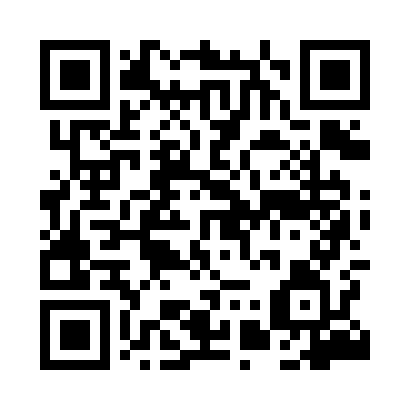 Prayer times for Samule, PolandWed 1 May 2024 - Fri 31 May 2024High Latitude Method: Angle Based RulePrayer Calculation Method: Muslim World LeagueAsar Calculation Method: HanafiPrayer times provided by https://www.salahtimes.comDateDayFajrSunriseDhuhrAsrMaghribIsha1Wed2:174:5812:305:398:0310:342Thu2:164:5612:305:408:0510:353Fri2:164:5412:305:418:0710:364Sat2:154:5212:305:428:0810:375Sun2:144:5012:305:438:1010:376Mon2:134:4812:295:458:1210:387Tue2:124:4612:295:468:1410:398Wed2:124:4412:295:478:1510:399Thu2:114:4212:295:488:1710:4010Fri2:104:4112:295:498:1910:4111Sat2:094:3912:295:508:2010:4212Sun2:094:3712:295:518:2210:4213Mon2:084:3612:295:528:2410:4314Tue2:074:3412:295:538:2510:4415Wed2:074:3212:295:548:2710:4416Thu2:064:3112:295:558:2910:4517Fri2:054:2912:295:558:3010:4618Sat2:054:2812:295:568:3210:4719Sun2:044:2612:295:578:3310:4720Mon2:044:2512:295:588:3510:4821Tue2:034:2312:295:598:3610:4922Wed2:034:2212:306:008:3810:4923Thu2:024:2112:306:018:3910:5024Fri2:024:1912:306:028:4110:5125Sat2:014:1812:306:028:4210:5126Sun2:014:1712:306:038:4410:5227Mon2:014:1612:306:048:4510:5328Tue2:004:1512:306:058:4610:5329Wed2:004:1412:306:068:4810:5430Thu2:004:1312:306:068:4910:5531Fri1:594:1212:316:078:5010:55